Members Committee WebinarPJM Conference and Training CenterSeptember 14, 20201:00 p.m. – 4:00 p.m. EPTAdministration (1:00-1:05)Welcome, announcements and Anti-trust and Code of Conduct announcement – Janell FabianoInformational Updates (1:05-1:45)1.    Tariff Schedule 9-2 Revisions (1:05 – 1:15)
      Jim Snow will review proposed near term changes to PJM’s administrative rates as
      recommended by the PJM Finance Committee.  The proposed changes will be presented for a first
      read at the September Members Committee meeting.      2.    ELCC Data Submission Requirements (1:15 – 1:25)
       Andrew Levitt will provide an overview of the ELCC data submission requirements and applicable       deadlines by delivery year for intermittent and limited duration resources. 3.    Interregional Coordination (1:25 – 1:35)Joseph Ciabattoni will provide an update on interregional coordination activitiesUpcoming Stakeholder Process Items (1:35 – 1:50) 	4.  Stakeholder Process Forum (1:35 – 1:45)
     Michele Greening will review key topics and outcomes from today’s Stakeholder Process Forum5. Stakeholder Process Training (1:45– 1:50)
     Janell Fabiano will preview the upcoming Stakeholder Process TrainingReports (1:50-3:40)	6.   State Activities (1:50-1:55)
      Receive report on recent activities of the Organization of PJM States, Inc. – Gregory Carmean
7.  Market Monitoring Report (1:55-2:05)
    Receive report of the Independent Market Monitor – Joe Bowring8.  PJM Updates (2:05 - 2:25)Receive report on market operations – Jennifer FreemanReceive report on system operations – Hong ChenReceive report on recent regulatory activities – Pauline FoleyReceive Q2 2020 financial review–– Megan Heater
9.  Standing Committee Reports (2:25 -2:45)A.   Markets and Reliability Committee (MRC) – Dave AndersMarket Implementation Committee (MIC) – Nick DisciulloOperating Committee (OC) – Lauren Strella WahbaPlanning Committee (PC) – Molly Mooney10.  Open Issue Reports (2:45 – 3:30) A.  Effective Load Carrying Capability (ELCC) for Limited Duration Resources and Intermittent       Resources  (CCSTF) – Melissa PilongB. Stability Limits in Markets and Operations (MIC) –Bhavana KeshavamurthyC. Five Minute Dispatch and Pricing (MIC) – Alex Scheirer11. Open Issue Reports – InformationalAuthor: Janell L FabianoAntitrust:You may not discuss any topics that violate, or that might appear to violate, the antitrust laws including but not limited to agreements between or among competitors regarding prices, bid and offer practices, availability of service, product design, terms of sale, division of markets, allocation of customers or any other activity that might unreasonably restrain competition.  If any of these items are discussed the chair will re-direct the conversation.  If the conversation still persists, parties will be asked to leave the meeting or the meeting will be adjourned.Code of Conduct:As a mandatory condition of attendance at today's meeting, attendees agree to adhere to the PJM Code of Conduct as detailed in PJM Manual M-34 section 4.5, including, but not limited to, participants' responsibilities and rules regarding the dissemination of meeting discussion and materials.
Public Meetings/Media Participation: Unless otherwise noted, PJM stakeholder meetings are open to the public and to members of the media. Members of the media are asked to announce their attendance at all PJM stakeholder meetings at the beginning of the meeting or at the point they join a meeting already in progress. Members of the Media are reminded that speakers at PJM meetings cannot be quoted without explicit permission from the speaker. PJM Members are reminded that "detailed transcriptional meeting notes" and white board notes from "brainstorming sessions" shall not be disseminated. Stakeholders are also not allowed to create audio, video or online recordings of PJM meetings. PJM may create audio, video or online recordings of stakeholder meetings for internal and training purposes, and your participation at such meetings indicates your consent to the same.Participant Identification in WebEx:When logging into the WebEx desktop client, please enter your real first and last name as well as a valid email address. Be sure to select the “call me” option.PJM support staff continuously monitors WebEx connections during stakeholder meetings. Anonymous users or those using false usernames or emails will be dropped from the teleconference.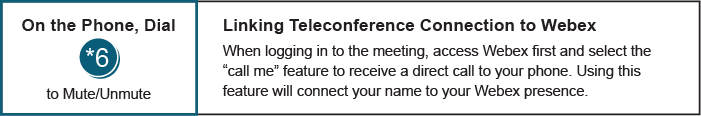 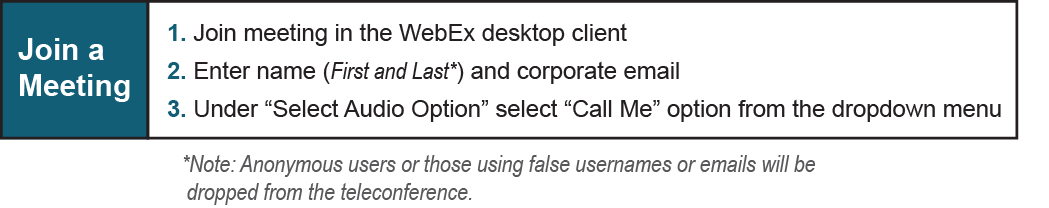 ItemIssue CommitteeContactA.Fuel Cost PolicyMICBhavana Keshavamurthy/ Diane AntonelliB. PRD Credits DispositionMICNick DisciulloC. Real Time Market ValuesMICBrian Chmielewski/ Kevin HatchD. Transparency in PAI SettlementsMICNick DisciulloE. Black Start Unit Involuntary Termination & Substitution RulesOCLauren Strella WahbaF.Critical Infrastructure Stakeholder OversightPCChristina Stotesbury/ Joe HayG.Storage as a Transmission AssetPCMichele Greening/ Amanda LongH. ARR/FTR Market ReviewAFMTF (hiatus)Dave Anders/ Emmy MessinaI. Carbon PricingCPSTFSuzanne CoyneJ. Distributed Energy Resources in PJM MarketsDIRSScott Baker/ Hamad AhmedK. Solar-Battery Hybrid ResourcesDIRSScott Baker/ Hamad AhmedL. Financial Risk MitigationFRMSTFAnita Patel/ Michele GreeningM. Integration of HVDC Converter as a New Type of Capacity ResourceHVDCSTFVijay Shah / Lisa KrizenoskasFuture Agenda Items ( 3:30 – 3:35)Future Agenda Items ( 3:30 – 3:35)Future Agenda Items ( 3:30 – 3:35)Future Agenda Items ( 3:30 – 3:35)Future Meeting DatesFuture Meeting DatesFuture Meeting DatesFuture Meeting DatesOctober 26, 2020
November 16, 2020/December 14, 20201:00 p.m.
1:00 p.m.
1:00 p.m.WebEx/ Teleconference WebEx/ TeleconferenceWebEx/ TeleconferenceWebEx/ Teleconference WebEx/ TeleconferenceWebEx/ Teleconference